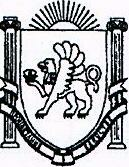 АДМИНИСТРАЦИЯ  ВЕРХОРЕЧЕНСКОГО СЕЛЬСКОГО ПОСЕЛЕНИЯБАХЧИСАРАЙСКОГО РАЙОНАРЕСПУБЛИКИ КРЫМПОСТАНОВЛЕНИЕ с. Верхоречьеот __. __.2022                                                                                                   № ______	                          Об отмене некоторых постановлений администрации Верхореченского сельского поселения Бахчисарайского района Республики КрымВ соответствии со статьей 14 Федерального закона № 131-ФЗ от 06.10.2003   № 131-ФЗ "Об общих принципах организации местного самоуправления в Российской Федерации", статьей 2 Закона Республики Крым от 19.01.2015 № 71-ЗРК/2015 "О закреплении за сельскими поселениями Республики Крым вопросов местного значения", руководствуясь Уставом муниципального образования Верхореченское сельское поселение Бахчисарайского района Республики Крым, информационного письма  Министерства юстиции Республики Крым, от 12.10.2022 № 21/05/455, администрация Верхореченского сельского поселения Бахчисарайского района Республики Крым,ПОСТАНОВЛЯЕТ:1. Отменить:постановление администрации Верхореченского сельского поселения Бахчисарайского района Республики Крым от 04.02.2019 № 18 "Об утверждении административного регламента по предоставлению муниципальной услуги "Предоставление заключения о соответствии проектной документации сводному плану подземных коммуникаций и сооружений";постановление администрации Верхореченского сельского поселения Бахчисарайского района Республики Крым от 06.08.2019 № 168 "О внесении изменений в Административный регламент по предоставлению муниципальной услуги "Предоставление заключения о соответствии проектной документации сводному плану подземных коммуникаций и сооружений", утвержденный Постановлением администрации Верхореченского сельского поселения Бахчисарайского района Республики Крым от 04.02.2019 № 18".2. Разместить настоящее постановление на официальном Портале Правительства Республики Крым на странице Бахчисарайского района Республики Крым в разделе – Муниципальные образования района, подраздел Верхореченское сельское поселение (https://verhorechenskoe.rk.gov.ru/), а также на информационном стенде в здании администрации Верхореченского сельского поселения Бахчисарайского района Республики Крым по адресу: Республика Крым, Бахчисарайский район, село Верхоречье, улица Советская, 10.3. Настоящее постановление вступает в силу со дня его официального опубликования (обнародования) в установленном порядке.Председатель Верхореченского сельского совета-Глава администрацииВерхореченского сельского поселения          			 К.Н. Османова